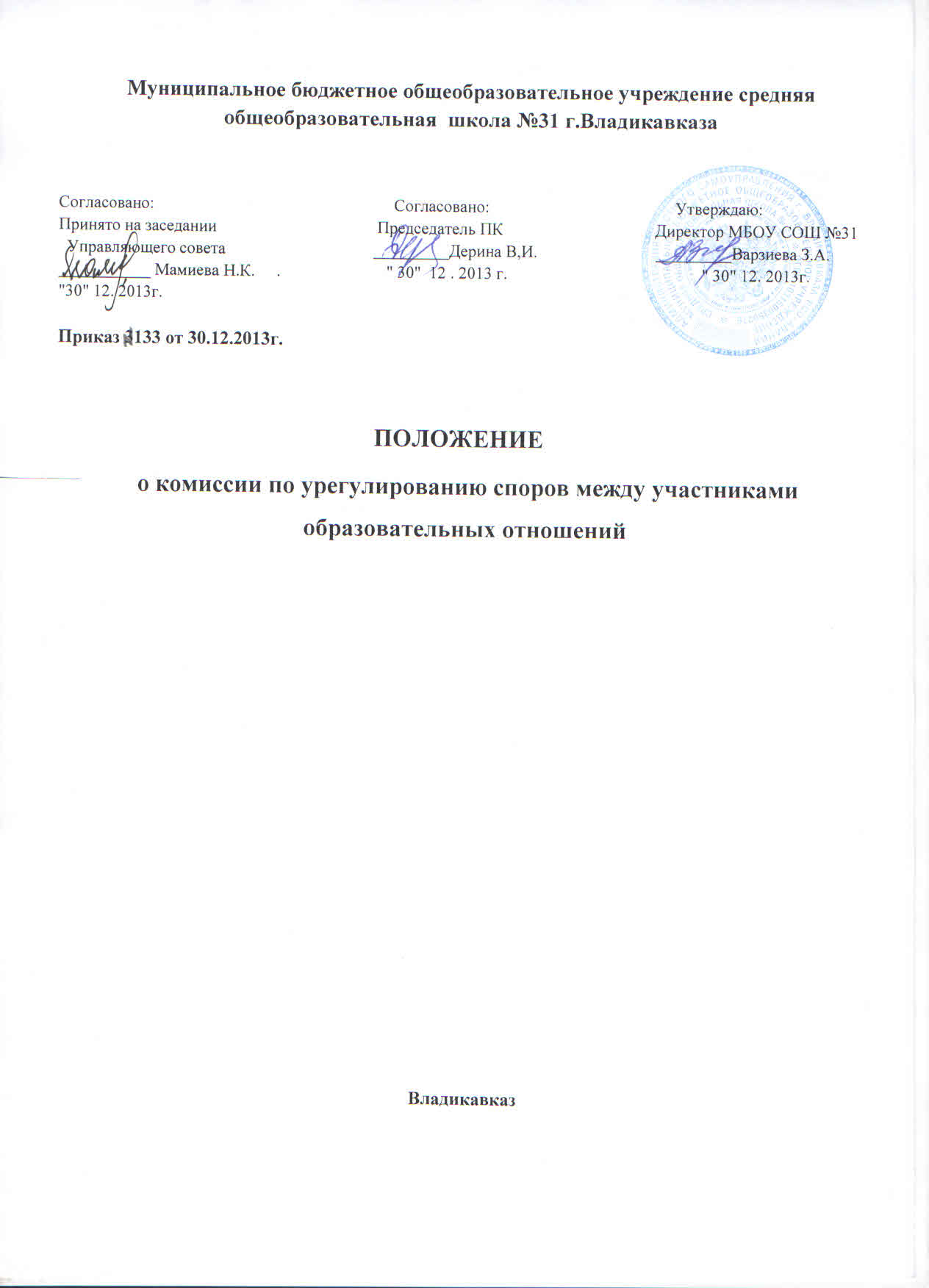 ПОЛОЖЕНИЕ                          о комиссии по урегулированию споров между участниками образовательных отношений I . Общие положения   1.  Настоящее Положение о комиссии МБОУ СОШ №31 (далее Учреждение)по урегулированию споров между участниками образовательных отношений разработано на основе Федерального Закона  № 273  от 29.12.2012  «Об образовании в Российской Федерации», Федерального Закона  от 24.07.1998 №124-ФЗ (ред.от 02.12.20013) "Об основных гарантиях прав ребенка в Российской Федерации", Федерального закона «О порядке рассмотрения обращений граждан Российской Федерации» (в ред. Федерального закона от 02.07.2013 № 182-ФЗ, с изм., внесенными Постановлением Конституционного Суда РФ от 18.07.2012 № 19-П), Федерального закона от 24.06.1999 N 120-ФЗ "Об основах системы профилактики безнадзорности и правонарушений несовершеннолетних", Устава школы.     2. Состав комиссии по урегулированию споров между участниками образовательных отношений  ежегодно утверждается решением педагогического совета школы на учебный год и оформляется распорядительным актом руководителя  не позднее 10 сентября каждого учебного года.       В состав комиссии входит по 3 представителя педагогического коллектива, обучающихся, родителей (законных представителей) несовершеннолетних обучающихся. Председатель комиссии утверждается решением педагогического совета школы.    3. Комиссия по урегулированию споров между участниками образовательных отношений создается в целях урегулирования разногласий между участниками образовательных отношений по вопросам реализации права на образование, в том числе в случаях возникновения конфликта интересов педагогического работника, применения локальных нормативных актов, обжалования решений о применении к обучающимся дисциплинарного взыскания.     4. Деятельность комиссии по урегулированию споров между участниками образовательных отношений регламентирована настоящим Положением, которое принято с учетом мнения органа ученического самоуправления,  Управляющего совета.II . Полномочия комиссии    1. Комиссия по урегулированию споров между участниками образовательных отношений имеет право:принимать к рассмотрению заявление любого участника образовательных отношений при несогласии с действием или решением администрации, учителя, классного руководителя;принимать решение по каждому спорному вопросу, относящемуся к компетенции комиссии;формировать     предметную     комиссию     для     решения вопроса    об объективности оценивания знаний учащихся;запрашивать      дополнительную       документацию,       материалы для самостоятельного изучения вопроса;приостанавливать или отменять ранее принятое решение на основании проведённого изучения вопроса при согласии конфликтующих сторон;при необходимости вносить предложения  по  изменению  локальных актов Учреждения в интересах участников образовательных отношений.III . Обязанности членов комиссии1. Члены комиссии обязаны:присутствовать на всех заседаниях комиссии и принимать участие в рассмотрении поданных заявлений;принимать решение по заявленному вопросу открытым  голосованием (решение считается принятым,  если  за  него  проголосовало  большинство членов комиссии при присутствии не менее двух третей её членов);в трёхдневный     срок     принимать    решение     по     сути     поданного заявления, если не оговорены дополнительные сроки его рассмотрения; давать обоснованные ответы заявителям в письменной форме.IV . Организация деятельности комиссии1. Работу комиссии организует председатель комиссии.2. Председатель комиссиипринимает заявления от участников образовательных отношений;в   течение   трёх   дней   организует   проведение   заседания   комиссии для рассмотрения вопроса интересов;информирует   конфликтующие   стороны   о   решении комиссии;3. Принятое комиссией решение оформляется протоколом заседания и представляется заявителю 4.  Протоколы заседаний комиссии сдаются вместе с отчётом за учебный год  педагогическому совету и хранятся в документах совета 3 года.ПРИЛОЖЕНИЕ № 1(Образец заявления комиссии по урегулированию споров между участниками образовательных отношений  )ПРИЛОЖЕНИЕ № 2(Образец заявления комиссии по урегулированию споров между участниками образовательных отношений  )ПРИЛОЖЕНИЕ № 3(Образец решения комиссии по урегулированию споров между участниками образовательных отношений  )ПРИЛОЖЕНИЕ № 4(Образец решения комиссии по урегулированию споров между участниками образовательных отношений  )Председателю комиссии по урегулированию споров между участниками образовательных отношений  МБОУ СОШ №31Учащегося ___  ____ класса_____________________________________                      (ф.и.о.)ЗаявлениеПрошу пересмотреть оценку по ____________________________________ (предмет)Считаю, что учителем______________________________________________ (ф.и.о.)               оценка поставлена необъективно.«____»____________20____г.                                            ПодписьПредседателю комиссии по урегулированию споров между участниками образовательных отношений  МБОУ СОШ № 31Учащегося ___  ____ класса_____________________________________                      (ф.и.о.)Заявление                       Прошу рассмотреть вопрос нарушения моих прав               учителем______________________________________________________________ (ф.и.о.)               Факт нарушения моих прав состоит в следующем:    _________________________________________________________________________________«____»____________20____г.                                            ПодписьРешениекомиссии по урегулированию споров между участниками образовательных отношений  по  вопросу об объективности выставления оценки по предмету ___________________________________                             учителем _______________________________________________________________________ (ф.и.о.) ученику ___________________________________ (ф.и.о.)  _________ класса.Комиссия для разрешения вопроса интересов учащегося создала предметную комиссию в составе учителей:_______________________________________________________________________________________Заслушав ответ учащегося __________________________________(ф.и.о.) ____ класса   и заслушав и, руководствуясь     нормами оценки   знаний  по  предмету  ____________ (название  предмета),   предметная   комиссия пришла к выводу, что знания учащегося ______________ (ф.и.о.)оценены на ____ (оценка).«_____»______________20____ г.                                                    Подписи членов комиссииРешениекомиссии по урегулированию споров между участниками образовательных отношений  по  вопросу о нарушении прав учащегося ________________________________________________ (ф.и.о.)                             учителем (классным руководителем, членом администрации) ________________________________  ________________________________________________________________________________(ф.и.о.) Комиссия для изучения вопроса интересов учащегося создала комиссию в составе: _______________________________________________________________________________________Заслушав комиссию по изучению вопроса интересов  учащегося принято решение:  ____________________________________________________________________________________________________________________________________________________«_____»______________20____ г.                                                    Подписи членов комиссии